CURRICULUM FORMATIVO PROFESSIONALE Alvisi Lara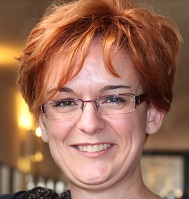 DATI PERSONALI: Data e luogo di nascita: 21.10.1973, Molinella  BOLOGNA Indirizzo residenza : Via Kennedy 101  40068  San Lazzaro di Savena,  Bologna			 Telefono: 392-6970114 Cod. Fis. LVSLRA73R61F288XSOCIETA’ SCIENTIFICHE: Dal 1994 Iscritta all’Associazione Italiana Tecnici di Neurofisiopatologia (AITN) Dal 2016 Iscritta alla Società Italiana di Neurofisiologia Clinica (SINC) Dal 2017 Iscritta alla (LICE) e facente parte della commissione Videoteca LICE Dal 12 maggio 2017 al 25 giugno 2022 Facente parte del Direttivo dell’Associazione Italiana Tecnici di  Neurofisiopatologia (AITN)Dal 16-12-2018 ad oggi facente parte del Comitato Scientifico di A.I.T.NDal 1° luglio 2019 membro del Comitato Scientifico per lo Studio A&S s.r.l di MilanoDa aprile 2021 facente parte per la Lega Italiana Contro le Epilessie, della commissione tecniche neurofisiologicheDal 1° giugno 2022 membro del Comitato Scientifico per PTS Tour Operator Incentives Meetings Roma.GRADO DI ISTRUZIONE:Diploma di scuola media superiore, Corso Sperimentale Biologico Sanitario, conseguito presso l'Istituto Tecnico E. Sirani, Bologna il 16-07-1992 votazione 39/60. (anno scolastico 1991/1992)Diploma universitario di Tecnico di Neurofisiopatologia, conseguito presso  a Fine Speciale per Tecnici di Neurofisiopatologia della Clinica Neurologica dell'Università degli Studi di Bologna, con votazione finale di 50 e Lode/50, nel giorno 04-07-1995. (anno accademico 1994-1995)Laurea di 1° livello in Tecniche di Neurofisiopatologia, conseguito presso  per Tecnici di Neurofisiopatologia del Dipartimento di Scienze Neurologiche dell’Università degli Studi di Bologna, con votazione finale 110 e Lode/110, nel giorno 24-07-2006Nell’anno accademico 2012-2013  conseguimento del titolo di Laurea Magistrale per le professioni sanitarie tecnico diagnostiche presso l’Università di Ferrara con votazione 110 e Lode28-10-2018 Diploma di Master Universitario di I° livello in Management e funzioni di coordinamento delle professioni sanitarie. Conseguito presso UNITELMA La Sapienza.BORSE DI STUDIO:dal 18-06-90 al 28-07-90: borsa di studio-lavoro estivo presso l'Ufficio Aggiornamento degli Istituti Ortopedici Rizzoli di Bolognadal 17-06-91 al 20-07-91: borsa di studio-lavoro estivo presso il Laboratorio di Analisi dell'Ospedale Bellaria di Bolognaborsa di studio percepita dall'Istituto Nazionale di Previdenza per i Dirigenti d'Azienda (IMPDAI), riferita all'anno accademico 93-94dal 01-09-95 al 24-04-96: borsa di studio presso il Laboratorio di Polisonnografia del Dipartimento di Scienze Neurologiche dell'Università degli Studi di BolognaINCARICHI EXTRAISTITUZIONALI:8-11-2016 Commissario nella seduta di Laurea del CdL in Tecniche di Neurofisiopatologia dell’Università di Torino8/9-11-2017 Commissario nella seduta di Laurea del CdL in Tecniche di Neurofisiopatologia dell’Università di Messina22-03-2018 Commissario nella seduta di Laurea del CdL in Tecniche di Neurofisiopatologia dell’Università Sapienza di Roma13-04-2018 Commissario nella seduta di Laurea del CdL in Tecniche di Neurofisiopatologia dell’Università di Firenze6/7-11-2018 Commissario nella seduta di Laurea del CdL in Tecniche di Neurofisiopatologia dell’Università di Messina28-11-2018 Commissario nella seduta di Laurea del CdL in Tecniche di Neurofisiopatologia dell’Università di Napoli17-04-2019 Commissario nella seduta di Laurea del CdL in Tecniche di Neurofisiopatologia dell’Università Sapienza di Roma18-04-2019 Commissario nella seduta di Laurea del CdL in Tecniche di Neurofisiopatologia dell’Università di Firenze22-10-2019 Commissario nella seduta di Laurea del CdL in Tecniche di Neurofisiopatologia dell’Università di Padova28-11-2019 Commissario nella seduta di Laurea del CdL in Tecniche di Neurofisiopatologia dell’Università di BariESPERIENZE LAVORATIVE:dal 16-05-96 al 15-04-97:  servizio in qualità di Tecnico di Neurofisiopatologia di ruolo presso il servizio di elettroencefalografia del reparto di Neuropsichiatria Infantile dell'Ospedale Infantile Regionale "Burlo Garofolo" di Triestedal 17-04-97 al 16-12-2001: servizio in qualità di Tecnico di Neurofisiopatologia di ruolo presso i reparti di pediatria, neurologia, terapia intensiva e rianimazione  dell'Azienda Ospedaliera Policlinico di Modenadal 17-12- tutt’ oggi prestazione di servizio in qualità di Tecnico di Neurofisiopatologia di ruolo presso il Servizio di elettroencefalografia – Resp. Prof. Paolo Tinuper - Dipartimento di Scienze Neurologiche dell’ Università degli Studi di BolognaReferente di struttura per la Clinica Neurologica dell’Università di Bologna per le attività di tirocinio nel Corso di Laurea per Tecnici di Neurofisiopatologiadall’anno accademico 2001 ad oggi, attività di Tutor di tirocinio guidato nel Corso di Laurea per Tecnici di Neurofisiopatologia presso l’Università di Bolognaanno accademico 2003-2004, nel CDL in Tecniche di Neurofisiopatologia docente in Tecniche neurofisiopatologiche pediatriche 1anno accademico 2004-2005, nel CDL in Tecniche di Neurofisiopatologia docente in Tecniche neurofisiopatologiche pediatriche 1anno accademico 2006-2007, nel CDL in Tecniche di Neurofisiopatologia docente in Tecniche neurofisiopatologiche pediatriche 1anno accademico 2008-2009, nel CDL in Tecniche di Neurofisiopatologia docente in Tecniche neurofisiopatologiche pediatriche 1dall’anno accademico 2010-2011 all’anno accademico 2016-2017 docente nel CDL in Tecniche di Elettroneurofisiopatologiche del modulo di elettroencefalografia CFU 2Nell’anno accademico 2017-2018 docente in Tecniche elettroneurofisiopatologiche pediatriche 1 nell’ambito del corso di laurea Tecniche di Neurofisiopatologia  1 CFUNell’anno accademico 2017-2018 docente in Tecniche elettroneurofisiopatologiche 3 nell’ambito del corso di laurea Tecniche di Neurofisiopatologia  2 CFUNell’anno accademico 2018-2019 docente in Tecniche elettroneurofisiopatologiche pediatriche 1 nell’ambito del corso di laurea Tecniche di Neurofisiopatologia  1 CFUNell’anno accademico 2018-2019 docente in Tecniche elettroneurofisiopatologiche 3 nell’ambito del corso di laurea Tecniche di Neurofisiopatologia  2 CFUNell’anno accademico 2019-2020  docente in Tecniche elettroneurofisiopatologiche pediatriche 1 nell’ambito del corso di laurea Tecniche di Neurofisiopatologia  1 CFUNell’anno accademico 2019-2020 docente in Tecniche elettroneurofisiopatologiche 3 nell’ambito del corso di laurea Tecniche di Neurofisiopatologia  2 CFU Nell’anno accademico 2020-2021  docente in Tecniche elettroneurofisiopatologiche pediatriche 1 nell’ambito del corso di laurea Tecniche di Neurofisiopatologia  1 CFUNell’anno accademico 2020-2021 docente in Tecniche elettroneurofisiopatologiche 3 nell’ambito del corso di laurea Tecniche di Neurofisiopatologia  2 CFUAttività di tutoraggio agli studenti del corso di laurea in Tecniche di Neurofisiopatologia dal 27-08-2012 al 21-12-2012.  (crediti formativi 50)Attività di tutoraggio agli studenti del corso di laurea in Tecniche di Neurofisiopatologia dall’anno accademico 2012-2013 per gli studenti del 1° e 3° anno del CDL in Tecniche di NeurofisiopatologiaAttività di tutoraggio a 6 studenti del corso di laurea in Tecniche di Neurofisiopatologia  dal             26-01-2014  al 21-11-2014 per un totale di 74 giorniAttività di tutoraggio nell’anno solare 2018 nel corso di laurea in Tecniche di Neurofisiopatologia per 503.0 ore  (CFU 33.5)Attività di tutoraggio nell’anno solare 2019 nel corso di laurea in Tecniche di Neurofisiopatologia per 736.0 ore  (CFU 49.0)Attività di tutoraggio nell’anno solare 2020 nel corso di laurea in Tecniche di Neurofisiopatologia per 206.0 ore  (CFU 13,7)Incarico di docenza a titolo gratuito presso il Policlinico S. Orsola. L’elettroencefalografia: aggiornamento e lettura tracciati 2019. Protocollo generale n° 0005406. (ore 4) crediti formativi 8Dall’anno accademico 2020-2021 membro della Commissione di gestione AQ  del Corso di Laurea in Tecniche di Neurofisiopatologia Nell’anno accademico 2021-2022  docente in Tecniche elettroneurofisiopatologiche pediatriche 1 nell’ambito del corso di laurea Tecniche di Neurofisiopatologia  1 CFUNell’anno accademico 2021-2022 docente in Tecniche elettroneurofisiopatologiche 3 nell’ambito del corso di laurea Tecniche di Neurofisiopatologia  2 CFU.CORSI E SEMINARI :Anno 1995:29-30-31/03/1995. XVI Corso nazionale di aggiornamento professionale per Tecnici di Neurofisiopatologia, Salsomaggiore Terme Parma. Organizzato da  AITNAnno 1996:30-31/05/96 e 01/06/96.  XVII Corso nazionale di aggiornamento professionale per Tecnici di Neurofisiopatologia, Lido di Jesolo Venezia. Ore 21.      Patrocinato dalla Regione Veneto ed organizzato da AITN30-05-96. Docente al XVII Corso nazionale di aggiornamento professionale per Tecnici di Neurofisiopatologia, Lido di Jesolo Venezia, in “Tecniche di registrazione poligrafiche nell'ipersonnia”Anno 1998:25-26-27/06/98. XIX Corso nazionale di aggiornamento professionale per Tecnici di Neurofisiopatologia, Mondello Palermo. Ore 15. Organizzato da AITNAnno 1999:23-02-99. Giornata formativa per operatori sanitari: “I prelievi d'organo, aspetti legislativi ed organizzativi”. Carpi Modena. Ore 3. Organizzato da Azienda USL Modena19-03-99. Convegno medico scientifico: “La valutazione neurofisiologica e clinica nelle neuropatie diabetiche”. Ospedale di Legnago  Verona. Ore 827-28-29-30/04/99. XX Corso nazionale di aggiornamento professionale per Tecnici di Neurofisiopatologia, Università  Ore 28. Organizzato da AITNAnno 2000:6-7-8/04/2000. XXI Corso nazionale di aggiornamento professionale per Tecnici di Neurofisiopatologia, Trento;  Patrocinato dalla Provincia Autonoma di Trento. Organizzato da AITN. Ore 2113-04-2000. Seminario "Fisiopatologia dell'emicrania" .              Organizzato da Azienda Ospedaliera Policlinico di Modena. Ore 103-10-2000. X Congresso nazionale dell'Associazione Italiana Medicina del sonno (AISM) 3° Convegno Udinese di Medicina del sonno, Udine. Ore 8. Organizzato da AISM12-13-14/10/2000. VI Corso di Neurosonologia, Palazzo Rangoni  Castelvetro Modena. Ore 24.       Organizzato da S.I.N.S.E.C.Anno 2001:21-06-2001. XXXVI Congresso nazionale AIPO, Corso per Tecnici di Neurofisiopatologia Respiratoria, Rimini. Ore 8. Organizzato da AIPOAnno 2002:05-06-2002. Congresso nazionale Lega Italiana Contro l’Epilessia-ONLUS, Bologna.  Organizzato dalla LICEAnno 2003:02-04/04/2003. III Corso nazionale di aggiornamento teorico-pratico in video- elettro-encefalografia; Azienda Ospedaliera Ospedale Niguarda Ca’ Granda Milano (crediti formativi 26).       Organizzato dalla LICE15-04-2003. Seminario di Neuroscienze dell’Ospedale Bellaria. “Epilessia: assistenza, ricerca e terapia chirurgica al Bellaria”. (crediti formativi 1). Organizzato da Azienda USL città di Bologna23-26/06/2003. Corso di formazione ed aggiornamento per Tecnici di Neurofisiopatologia. “Percorsi diagnostici-clinici-terapeutici in pazienti con epilessia”. Dipartimento di Scienze Neurologiche Università degli Studi di Bologna. (crediti formativi 10). Organizzato dal medesimo Dipartimento16-07-2003. Corso di formazione ed aggiornamento per professioni sanitarie  “Qualità in ambito sanitario”. Dipartimento di Scienze Neurologiche Università degli Studi di Bologna.       (crediti formativi 8). Organizzato dal medesimo Dipartimento06-09/10/2003. Evento formativo: “Percorsi diagnostici clinici terapeutici in pazienti con patologie neuromuscolari”. Dipartimento di Scienze Neurologiche Università degli Studi di Bologna. (crediti formativi 9). Organizzato dal medesimo DipartimentoAnno 2004:23-01-2004. Consulta regionale delle professioni sanitarie dell’Emilia Romagna. “Convegno: Professioni Sanitarie: autonomia, valorizzazione e responsabilità nei contesti organizzativi”. Ore 4. (crediti formativi 5)14-02-2004. Convegno “Epilessia  nell’ anziano”. Ospedale Ramazzini, Carpi  Modena. Ore 4. Organizzato da USL Modena15-04-2004. Seminario: epilessia, assistenza ricerca e terapia. Organizzato da Azienda Usl città di Bologna. Ore 211-13, 18-20/05-2004. Evento formativo: “Percorsi diagnostici-clinici-terapeutici in pazienti con Malattia di Parkinson”. Dipartimento di Scienze Neurologiche  Università degli Studi di Bologna.       (crediti formativi 10). Ore 12. Organizzato dal medesimo Dipartimento27-09-2004. Seminario: Informazione e formazione dei lavoratori assunti nell’ultimo triennio per la sicurezza e protezione della loro salute. I dispositivi di protezione individuale. Ore 229-09-2004. Seminario: Informazione e formazione dei lavoratori assunti nell’ultimo triennio per la sicurezza e protezione della loro salute. I rischi biologici. Ore 206-11-2004. Evento formativo: “Quale gestione dello stato di male ? Epilettologo e rianimatore a confronto”.  (crediti formativi 4). Ore 7. Organizzato dall’AUSL di RavennaAnno 2005:03/02/2005 – 01/03/2005. Corso Interno Residenziale. Sistema Informativo Ospedaliero: carico e scarico prestazioni specialistiche. (crediti formativi 8). Ore 804-03-2005. Evento formativo: 2° Congresso multidisciplinare sulla Sincope. Bologna. Ore 6. (crediti formativi 3). Ore 608-03-2005. Docente al 19° Corso di Base in elettroencefalografia clinica (6° Eurepa Course). Gargnano (BS), in Tecniche di registrazione elettroencefalografiche. Organizzato da Università degli Studi di Milano e Ospedale San Paolo02-05-2005. Docente al XXVI Corso nazionale di aggiornamento professionale per Tecnici di Neurofisiopatologia di Riccione, in Tecniche di registrazione Video-EEG. Organizzato da AITN03-04/05/2005. XXVI Corso nazionale di aggiornamento professionale per Tecnici di Neurofisiopatologia. Riccione. (crediti formativi 7). Ore 10. Organizzato da AITN30-06-05 e 14-07-05. Evento formativo: “La comunicazione di cattive notizie”. Dipartimento di Scienze Neurologiche dell’ Università degli Studi di Bologna. (crediti formativi 8). Ore 8.      Organizzato dal medesimo Dipartimento04-07-2005. Evento formativo: “I disturbi respiratori nel sonno e nella catatrenia”.       Presso Dipartimento di Scienze Neurologiche Università degli Studi di Bologna.       (crediti formativi 1). Organizzato dal medesimo Dipartimento18-07-2005. Evento formativo: “Epilessia diagnosi differenziale con altri disturbi del movimento”. Presso Dipartimento di Scienze Neurologiche Università degli Studi di Bologna. (crediti formativi 1). Organizzato dal medesimo Dipartimento12/09 22/09/2005. Evento formativo: “Protocolli e normative per la gestione della biancheria, pulizie e rifiuti”. Organizzato da Azienda USL città di Bologna. Ore 1612/09-27/10/2005. Evento formativo: “Protocollo e normativa per la gestione della biancheria, pulizia e rifiuti (biologici non pericolosi)”. Presso Dipartimento di Scienze Neurologiche Università degli Studi di Bologna. (crediti formativi 11). Ore 16. Organizzato dal medesimo Dipartimento24-09-2005. Riunione sezione Emiliano-Romagnola della LICE. Simposio: “Appropriatezza delle indagini strumentali e di laboratorio nelle Epilessie”. Ore 6. Ospedale Bufalini di Cesena17-10-2005. Docente al IV Corso nazionale di aggiornamento teorico pratico in Video-elettroencefalografia in: “Utilità e indicazioni della VIDEO-EEG”. Organizzato da Azienda Ospedaliera Niguarda Cà Granda Milano17-18-19/10/2005. Docente al IV Corso nazionale di aggiornamento teorico pratico in Video-elettroencefalografia per le esercitazioni pratiche. (crediti formativi 15). Organizzato da Azienda Ospedaliera Niguarda Cà Granda MilanoAnno 2006:16-05-2006. Evento formativo: “I movimenti oculari in veglia e sonno”. Presso Dipartimento di Scienze Neurologiche Università degli Studi di Bologna. (crediti formativi 1). Ore 2. Organizzato dal medesimo Dipartimento25-05-2006. Evento formativo: “Ruolo dei potenziali evocati nelle malattie neurovegetative del bambino”. Presso Dipartimento di Scienze Neurologiche Università degli Studi di Bologna. (crediti formativi 1). Ore 2. Organizzato dal medesimo Dipartimento11-09-2006. Evento formativo: “Sistemi diagnostici e terapeutici ambulatoriali polisonnografici”.Presso Dipartimento di Scienze Neurologiche Università degli Studi di Bologna. (crediti formativi 9).  Ore 5. Organizzato dal medesimo Dipartimento26-09-2006. Evento formativo: “Suoni, musica e crisi epilettiche”. Presso Dipartimento di Scienze Neurologiche Università degli Studi di Bologna. (crediti formativi 1). Ore 2. Organizzato dal medesimo dipartimento3-10-2006. Evento formativo: “Analisi automatica della polisonnografia”.Presso Dipartimento di Scienze Neurologiche Università degli Studi di Bologna. (crediti formativi 1). Ore 2. Organizzato dal medesimo Dipartimento19-10-2006. Docente al Corso di formazione per infermieri e operatori sanitari sull’epilessia in età evolutiva in: “Utilità del monitoraggio video-eeg”. Organizzato dal Dipartimento di Scienze Neurologiche dell’Università degli Studi di Bologna21-11-2006. Corso BLSD categoria B-sanitari secondo linee guida IRC 2005. (crediti formativi 11). Ore 9.30. Organizzato dall’Azienda USL di BolognaAnno 2007:23-01-2007. Evento formativo: “Il sonno e l’integrazione del controllo cardiovascolare”. Presso Dipartimento di Scienze Neurologiche Università degli Studi di Bologna. (crediti formativi 1). Organizzato dal medesimo Dipartimento20-02-2007. Evento formativo: “Movimenti periodici degli arti durante il sonno”. Presso Dipartimento di Scienze Neurologiche Università degli Studi di Bologna. (crediti formativi 1). Organizzato dal medesimo Dipartimento12-03-2007. Docente al 21° Corso di Base in elettroencefalografia clinica (8° Eurepa Course). Gargnano (BS), in “Approccio tecnico alla registrazione dell’eeg di base”. (crediti formativi 2). Organizzato da Università degli Studi di Milano e Ospedale San Paolo13-03-2007. Evento formativo: “Metodiche di ventilazione assistita in pazienti con disturbi respiratori nel sonno”. Presso Dipartimento di Scienze Neurologiche Università degli Studi di Bologna. (crediti formativi 1). Ore 2. Organizzato dal medesimo Dipartimento12-04-2007. Partecipazione alla Riunione per la discussione di pazienti candidati alla chirurgia dell’epilessia. Presso l’UOC di Neurologia dell’Ospedale Bellaria di Bologna22-05-2007. Corso Retraining BLSD categoria B-sanitari secondo linee guida IRC 2005.(crediti formativi 5). Organizzato dall’Azienda USL di Bologna29-09-2007. Evento formativo: “Episodi motori e comportamentali nella malattia di Parkinson: aspetti clinici e fisiopatologici”. Presso Dipartimento di Scienze Neurologiche Università degli Studi di Bologna. (crediti formativi 1). Ore 2. Organizzato dal medesimo Dipartimento27-10-2007. Evento formativo: “Epilessie farmacoresistenti, quali opzioni terapeutiche ?”.       Presso Ospedale Bellaria, Bologna29-10-2007. Docente al 5° Corso di Video-elettroencefalografia in “Interrogatorio critico”. Organizzato dal Policlinico Universitario di Catania08/09  20/10  17-24/11/2007. Evento formativo: “Patologie neuropsichiatriche e neurofisiopatologie”. Presso la sede di AUSL Bologna. (crediti formativi 25). Organizzato dalla medesima struttura e dall’U.O. di NPI22-31/10 05/11/2007. Evento formativo: corso di formazione tutor clinici “Apprendere e far apprendere dall’esperienza”. Presso Azienda Ospedaliera S. Orsola Malpighi09/11/2007. Evento Formativo: “Profili di autonomia e responsabilità delle professioni sanitarie ed in particolare delle tecnico sanitarie”. (crediti formativi 4)Organizzato dall’ Azienda USL di Bologna e tenutosi presso l’Aula Magna dell’Ospedale Maggiore13/11/2007. Evento formativo: “Lo sviluppo del sistema di gestione della qualità secondo la norma UNI ES ISO 9000:2000 nel settore sanitario”. Tenutosi presso il Dipartimento di Scienze Neurologiche dell’Università degli Studi di Bologna. (crediti formativi 1). Ore 8. Organizzato dal medesimo Dipartimento15/11 /2007.  Evento formativo: “La normativa sulla privacy e le sue ricadute all’interno delle strutture di ricerca, didattica e assistenza sanitaria”. Tenutosi presso il Dipartimento di Scienze Neurologiche dell’Università degli Studi di Bologna. (crediti formativi 3). Ore 3. Organizzato dal medesimo Dipartimento19/11/2007 – 03/1272007. Corso Residenziale Interno. La certificazione UNI EN ISO 9001-2000 nei servizi, unità operative e processi di una azienda sanitaria. (crediti formativi 20).  Ore 2120/11/2007.  Evento formativo: “Fisiopatologia della narcolessia”.Tenutosi presso il Dipartimento di Scienze Neurologiche dell’Università degli Studi di Bologna. (crediti formativi 5). Ore 2. Organizzato dal medesimo Dipartimento27-30/11 /2007.  Evento formativo: “Percorsi clinico assistenziali nelle sindromi parkinsoniane” .       Tenutosi presso il Dipartimento di Scienze Neurologiche dell’Università degli Studi di Bologna. 	(crediti formativi 5). Ore 6. Organizzato dal medesimo Dipartimento11-13/12 /2007.  Evento formativo: “Percorsi clinico assistenziali nei pazienti affetti da demenza”.       Tenutosi presso il Dipartimento di Scienze Neurologiche dell’Università degli Studi di Bologna. 	(crediti formativi 5). Ore 6. Organizzato dal medesimo Dipartimento                   18/12/2007.  Evento formativo: “Aggiornamento in tema di sicurezza sui luoghi di lavoro e piano di emergenza”. Tenutosi presso il Dipartimento di Scienze Neurologiche dell’Università degli Studi di Bologna. (crediti formativi 4). Ore 4. Organizzato dal medesimo DipartimentoAnno 2008:17-18/01/2008. Riunione Policentrica in epilettologia. Tenutosi a Roma. Organizzato da Lega Italiana Contro l’Epilessia. Ore 184-03-2008.  Evento formativo: “Neurofisiopatologia della restless”. Tenutosi presso il Dipartimento di Scienze Neurologiche dell’Università degli 	Studi di Bologna. (crediti formativi 1). Ore 2. Organizzato dal medesimo Dipartimento6/03/2008. Attività di tipo FAD: “introduzione all’informatica”.Organizzato da MED 3. (crediti formativi 2)11-03-2008.  Evento formativo: “L’ accreditamento delle strutture sanitarie”. Tenutosi presso il Dipartimento di Scienze Neurologiche dell’Università degli Studi di Bologna. (crediti formativi 8). Ore 8. Organizzato dal medesimo Dipartimento 12-03-2008. Docente al 23° Corso di Base in elettroencefalografia clinica (10° Eurepa Course). Gargnano (BS), in “L’approccio tecnico alla registrazione dell’eeg di base”. (crediti formativi 2). Organizzato da Università degli Studi di Milano e Ospedale San Paolo11/12/13-03-2008.  Evento formativo: “Addestramento all’uso di un nuovo poligrafo con funzione di vieo-eeg”. Tenutosi presso il Dipartimento di Scienze Neurologiche dell’Università degli Studi di Bologna. (crediti formativi 7). Ore 6. Organizzato dal medesimo Dipartimento1-04-2008.  Evento formativo: “Milestones in sleep research”. Tenutosi presso il Dipartimento di Scienze Neurologiche dell’Università degli Studi di Bologna. (crediti formativi 2). Ore 2. Organizzato dal medesimo Dipartimento 10/11/12-04-2008. XXIX Corso nazionale di aggiornamento professionale per Tecnici di Neurofisiopatologia, Montesilvano –PE- Organizzato da AITN. (crediti formativi 12). Ore 230-04-2008. II Riunione regionale sezione Abruzzo e Molise L.I.C.E. Argomenti in Epilessia an update.  Vasto (CH). (crediti formativi 5). Organizzato da E.A.M.O Epilessia Abruzzo Molise ONLUS. Ore 7.303-16/06/2008.  Evento formativo: “La gestione del rischio clinico nel Dipartimento di neuroscienze”. Tenutosi presso il Dipartimento di Scienze Neurologiche dell’Università degli 	Studi di Bologna. (crediti formativi 16). Ore 16. Organizzato dal medesimo Dipartimento08/09/2008. Corso di aggiornamento GESI. Organizzato dall’Azienda USL di Bologna. Tenutosi presso l’Ospedale Maggiore di Bologna. Ore 3.30Dal 15-09-2008 al 27-10-2008.  Evento formativo: “Aggiornamenti e verifiche metodologiche di tecniche neurofisiologiche”. Tenutosi presso il Dipartimento di Scienze Neurologiche dell’Università degli Studi di Bologna. (crediti formativi 18). Ore 18. Organizzato dal medesimo Dipartimento 11/10/2008. Docente al convegno: “Epilessie farmaco resistenti ed Epilessie lesionali; solo le epilessie farmaco resistenti sono trattabili chirurgicamente?”. Tenutosi presso il Grand Hotel Terme di Riolo Terme (RA), Organizzato dall’ ASL di Ravenna16-23-30/10/2008.  Evento formativo: “Lavorare in qualità: strumenti metodi e modelli”. 	Tenutosi presso l’U.O.C. Formazione-Aule della formazione, Via S. Isaia, 94/a   Bologna. Ore 2124/10/2008. Attività di tipo FAD: “Inglese scientifico – livello . Organizzato da MED 3. (crediti formativi 15)10-11-2008. Docente al 19° Corso di Base in Epilettologia Clinica, (9° Eurepa Course). Gargnano (BS), in “La personalizzazione della registrazione”. (crediti formativi 2). Organizzato dalla Cattedra di Neurofisiologia Clinica dell’ Università degli Studi di Milano Centro per l’Epilessia Ospedale “San Paolo” di Milano20-11-2008. Partecipazione alla Riunione per la discussione di pazienti candidati alla chirurgia dell’epilessia. Presso l’UOC di Neurologia dell’Ospedale Bellaria di Bologna29/11/2008. Corso Regione Emilia Romagna di Aggiornamento per Tecnici di Neurofisiopatologia “Nuova normativa in accertamento di morte cerebrale”.      Organizzato da AITN e tenutosi presso il Dipartimento di Scienze Neurologiche.      Ore 8. (crediti formativi 8)Da marzo a dicembre 2008. Evento: “Organizzazione e pianificazione delle attività della Commissione Qualità ed accreditamento del Dipartimento di Scienze Neurologiche”. (crediti formativi 15).Tenutosi presso il Dipartimento di Scienze Neurologiche dell’Università degli 	Studi di Bologna. Organizzato dal medesimo Dipartimento04-12-2008: Formazione/Informazione D.Lgs 81/08 Seminario informativo per preposti e per responsabili dell’attività didattica o di ricerca in laboratorioAnno 2009:29-30/01/2009. Riunione Policentrica in epilettologia.      Tenutosi a Roma. Organizzato da Lega Italiana Contro l’Epilessia9-03-2009. Docente al 24° Corso di Base in Epilettologia Clinica, (11° Eurepa Course). Gargnano (BS), in “Modalità di registrazione del segnale EEG”. (crediti formativi 2). Organizzato dalla Cattedra di Neurofisiologia Clinica dell’ Università degli Studi di Milano Centro per l’Epilessia Ospedale “San Paolo” di Milano3-10/06-2009.  Evento formativo: “Elettrocardiogramma in neurofisiologia: interpretazione e correlazione clinica”. Tenutosi presso il Dipartimento di Scienze Neurologiche dell’Università degli Studi di Bologna. Organizzato dal medesimo Dipartimento. (crediti formativi 9)23-06-2009. Docente alla Riunione Regionale Pugliese LICE 2009 Brindisi Ospedale “Di Summa”, in “Elettroencefalografia: fatti,misfatti” 2-10-2009.  Evento formativo: “Medicina complementare e alternativa all’autismo: revisione critica”. 	Tenutosi presso il Dipartimento di Scienze Neurologiche dell’Università degli 	Studi di Bologna. 	Organizzato dal medesimo Dipartimento. (crediti formativi 3)9-10-2009.  Evento formativo: “La terapia delle epilessie: dalle basi neurofisiologiche alla gestione terapeutica e alla linee guida”. Tenutosi presso il Dipartimento di Scienze Neurologiche dell’Università degli Studi di Bologna. Organizzato dal medesimo Dipartimento21-10-2009. Docente al 6° Corso di Video-elettroencefalografia in “Interrogatorio clinico e refertazione. Organizzato da Azienda Ospedaliera Niguarda Cà Granda Milano14-11-2009. Riunione LICE Emilia-Romagna. (crediti formativi 6)20-11-2009. Partecipazione alla Riunione per la discussione di pazienti candidati alla chirurgia dell’epilessia. Presso l’UOC di Neurologia dell’Ospedale Bellaria di BolognaDa gennaio a dicembre 2009. Evento: “Organizzazione e pianificazione delle attività della Commissione Qualità ed accreditamento del Dipartimento di Scienze Neurologiche”. (crediti formativi 15). Tenutosi presso il Dipartimento di Scienze Neurologiche dell’Università degli Studi di Bologna. Organizzato dal medesimo Dipartimento18-19-12-2009. Claudio Munari Workshop 2009. Stereo-eeg as a clinical and research tool. Azienda Ospedaliera Niguarda Ca’ Granda MilanoAnno 2010:28-29/01/2010. Riunione Policentrica in epilettologia. Tenutosi a Roma. Organizzato da Lega Italiana Contro l’Epilessia02-02-2010. Evento formativo: “La fotosensibilità”. Tenutosi presso il Dipartimento di Scienze Neurologiche dell’Università degli Studi di Bologna. Organizzato dal medesimo Dipartimento09-02-2010. Evento formativo: “L’ utilità della RMN 3 tesla e delle nuove tecniche di neuroimaging nella valutazione del paziente epilettico.”Tenutosi presso il Dipartimento di Scienze Neurologiche dell’Università degli Studi di Bologna. Organizzato dal medesimo Dipartimento 08-03-2010. Docente al 25° Corso di Base in Epilettologia Clinica, (12° Eurepa Course). Gargnano (BS), in “Modalità di registrazione del segnale EEG”. (crediti formativi 2) Organizzato dalla Cattedra di Neurofisiologia Clinica dell’ Università degli Studi di Milano-Centro per l’Epilessia Ospedale “San Paolo” di Milano01-04-2010. Partecipazione alla Riunione per la discussione di pazienti candidati alla chirurgia dell’epilessia. Presso l’UOC di Neurologia dell’Ospedale Bellaria di Bologna20-04-2010. Evento formativo: “L’epilessia con Punte Onda continue nel sonno lento (CSW o ESES)”. 	Tenutosi presso il Dipartimento di Scienze Neurologiche dell’Università degli 	Studi di Bologna. 	Organizzato dal medesimo Dipartimento27-04-2010. Evento formativo: ” I disturbi del comportamento alimentare in età prescolare, valutazione e trattamento”. Tenutosi presso il Dipartimento di Scienze Neurologiche dell’Università degli Studi di Bologna. Organizzato dal medesimo Dipartimento08-06-2010. Evento formativo: “trattamento chirurgico delle epilessie farmacoresistenti nel bambino”. Tenutosi presso il Dipartimento di Scienze Neurologiche dell’Università degli Studi di Bologna. Organizzato dal medesimo Dipartimento12-10-2010. Iniziativa di formazione  corso PBLS-D. Presso Ospedale Maggiore Azienda Unità sanitaria locale di Bologna26-10-2010. Partecipazione alla Riunione per la discussione di pazienti candidati alla chirurgia dell’epilessia. Presso l’UOC di Neurologia dell’Ospedale Bellaria di Bologna07-11-2010. Docente al 21° Corso in Epilettologia ed Elettroencefalografia Clinica, Gargnano (BS), in “Che strumenti ha a disposizione il tecnico per rendere più chiaro un EEG ? e per rendere più chiara una crisi?”. (crediti formativi 2). Organizzato da U.O Neurologia 2- Centro per l’Epilessia A.O. “San Paolo” Università degli Studi di Milano; Centro per le Chirurgia dell’Epilessia e del Parkinson “C.Munari” A.O. “Ospedale Riguarda Ca’ Granda” MilanoDa gennaio a dicembre 2010. Evento: “Organizzazione e pianificazione delle attività della Commissione Qualità ed accreditamento del Dipartimento di Scienze Neurologiche”. (crediti formativi 15). Tenutosi presso il Dipartimento di Scienze Neurologiche dell’Università degli Studi di Bologna. Organizzato dal medesimo DipartimentoDa  gennaio a dicembre 2010. Evento: “Riunioni periodiche di aggiornamento dei medici e degli operatori del centro epilessia”. (crediti formativi 15)  	Tenutosi presso il Dipartimento di Scienze Neurologiche dell’Università degli Studi di Bologna. 	Organizzato dal medesimo DipartimentoAnno 2011:27-28/01/2011. Riunione Policentrica in epilettologia. Tenutosi a Roma. Organizzato da Lega Italiana Contro l’Epilessia11-02-2011. Evento formativo: “Monitoraggio prolungato nell’epilessia: metodologia nella diagnostica e nella ricerca.” Workshop. Bologna (crediti formativi 5.5)16-02-2011/14-12-2011. Evento: “Seminari scientifici in neurologia”. (crediti formativi 15).      Tenutosi presso il Dipartimento di Scienze Neurologiche dell’Università degli Studi di Bologna. 	Organizzato dal medesimo Dipartimento14-03-2011. Docente al 26° Corso Elettroencefalografia Clinica, Gargnano (BS), in “Interrogatorio clinico e refertazione”. (crediti formativi 1). Organizzato da U.O Neurologia 2- Centro per l’Epilessia A.O. “San Paolo” Università degli Studi di Milano; Centro per le Chirurgia dell’Epilessia e del Parkinson “C.Munari” A.O. “Ospedale Riguarda Ca’ Granda” MilanoDal 18-05-2011 al 18-11-2011 partecipazione a “ Aggiornamenti su esami neurofisiologici di particolare interesse tecnico pratico”. Presso il Dipartimento di Scienze Neurologiche dell’Università di Bologna ed organizzato dal medesimo Dipartimento. (crediti formativi 24)14-06-2011. Partecipazione alla Riunione per la discussione di pazienti candidati alla chirurgia dell’epilessia. Presso l’UOC di Neurologia dell’Ospedale Bellaria di Bologna06-11-2011. Docente al 22° Corso di base in elettroencefalografia ed epilettologia clinica, Gargnano (BS), in “Che strumenti ha a disposizione il tecnico per rendere più chiaro un EEG ? e per rendere più chiara una crisi?”. (crediti formativi 2). Organizzato da U.O Neurologia 2- Centro per l’Epilessia A.O. “San Paolo” Università degli Studi di Milano; Centro per le Chirurgia dell’Epilessia e del Parkinson “C.Munari” A.O. “Ospedale Riguarda Ca’ Granda” Milano22-11-2011. Partecipazione alla Riunione per la discussione di pazienti candidati alla chirurgia dell’epilessia. Presso l’UOC di Neurologia dell’Ospedale Bellaria di BolognaDa gennaio a dicembre 2011. Evento: “Organizzazione e pianificazione delle attività della Commissione Qualità ed accreditamento del Dipartimento di Scienze Neurologiche”. (crediti formativi 15). Tenutosi presso il Dipartimento di Scienze Neurologiche dell’Università degli Studi di Bologna. Organizzato dal medesimo DipartimentoDa  gennaio a dicembre 2011. Evento: “Riunioni periodiche di aggiornamento dei medici e degli operatori del centro epilessia”. (crediti formativi 15). Tenutosi presso il Dipartimento di Scienze Neurologiche dell’Università degli Studi di  Bologna. Organizzato dal medesimo DipartimentoDa gennaio a settembre 2011 partecipazione ai seminari dal titolo:Celiachia ed epilessia.Fibrinolisi nell’ictus ischemico.Recenti acquisizioni clinico-molecolari nelle distrofie miotoniche.Ruolo dell’ecografia nello studio del sistema nervoso periferico.Sindromi associate ad agenesia del corpo calloso: nuova forma di neuro ittiosi dovuta a mutazione del gene PAK3.Terapia delle malattie mitocondriali.Tenutisi presso il Dipartimento di Scienze Neurologiche dell’Università degli Studi di BolognaAnno 2012:26-27/01/2012. Riunione Policentrica in epilettologia. Tenutosi a Roma. Organizzato da Lega Italiana Contro l’Epilessia04-03-2012. Docente al 27° Corso di base in Epilettologia ed Elettroencefalografia Clinica, Gargnano (BS), in “Che strumenti ha a disposizione il tecnico per rendere più chiaro un EEG ? e per rendere più chiara una crisi?”. (crediti formativi 2). Organizzato da U.O Neurologia 2- Centro per l’Epilessia A.O. “San Paolo” Università degli Studi di Milano; Centro per le Chirurgia dell’Epilessia e del Parkinson “C.Munari” A.O. “Ospedale Riguarda Ca’ Granda” Milano3-07-2012. Partecipazione al seminario: Approfondimenti su esami neurofisiologici di particolare interesse tecnico pratico con sistema Nihon KOHDEN NEUROFAX. Tenutosi presso il Dipartimento di Scienze Neurologiche dell’Università degli Studi di Bologna 03-07-2012. Partecipazione alla Riunione per la discussione di pazienti candidati alla chirurgia dell’epilessia. Presso l’UOC di Neurologia dell’Ospedale Bellaria di BolognaDa  gennaio a dicembre 2012. Evento: “Riunioni periodiche di aggiornamento dei medici e degli operatori del centro epilessia”. (crediti formativi 10). Tenutosi presso il Dipartimento di Scienze Neurologiche dell’Università degli Studi di  Bologna. Organizzato dal medesimo DipartimentoAnno 201310-10-2013. Corso Retraining BLSD  Basic Life support-defibrillation  modulo 5.Organizzato dall’Azienza USL di Bologna. Ore 9 (crediti formativi 11,5)11-11-2013. Docente al 28° Corso in Epilettologia ed Elettroencefalografia Clinica, Gargnano (BS), in “Interrogatorio clinico e refertazione”. Organizzato da U.O Neurologia 2- Centro per l’Epilessia A.O. “San Paolo” Università degli Studi di Milano; Centro per le Chirurgia dell’Epilessia e del Parkinson “C.Munari” A.O. “Ospedale Riguarda Ca’ Granda” MilanoDal 22-05-2013  al 22-12-2013, partecipazione al “Gruppo di miglioramento per l’adeguamento delle     UU.OO ai requisiti di accreditamento istituzionale della rer” tenutosi a Bologna. Ore 40 (crediti formativi 20)Anno 2014:09-03-2014. Docente al 29° Corso di base in Epilettologia ed Elettroencefalografia Clinica, Gargnano (BS), in “La registrazione EEG: elettrodi montaggi ed altri accorgimenti”.(crediti formativi 2). Organizzato da U.O Neurologia 2- Centro per l’Epilessia A.O. “San Paolo” Università degli Studi di Milano; Centro per le Chirurgia dell’Epilessia e del Parkinson “C.Munari” A.O. “Ospedale Niguarda Ca’ Granda” Milano09-11-2014. Docente al 30° Corso di aggiornamento di Elettroencefalografia Clinica in Epilettologia, Gargnano (BS), in “La registrazione EEG: elettrodi montaggi ed altri accorgimenti”.(crediti formativi 2). Organizzato da U.O Neurologia 2- Centro per l’Epilessia A.O. “San Paolo” Università degli Studi di Milano; Centro per le Chirurgia dell’Epilessia e del Parkinson “C.Munari” A.O. “Ospedale Niguarda Ca’ Granda” MilanoEvento formativo: International Consensus Conference on Nocturnal Frontal Lobe Epilepsy. Progress and challenges in an enigmatic epilepsy syndrome. 01-09-2014 BolognaEvento formativo: La formazione alla sicurezza per i lavoratori delle aree tecnico sanitarie dell’asl di Bologna, art 37 d. lgs 81/80 e s.m.i. sanitari”, tenutosi a Bologna dall’8-10-2014 al 23-10-2014. Ore 16. (crediti formativi 24)Evento formativo: Mantenere e sviluppare i requisiti professionali ed organizzativi per l’accreditamento istituzionale dell’IRCCS ISNB. Tenutosi dal 12-05-2014 al 31-12-2014. Ore 30 (crediti formativi 45)Evento: “Riunioni periodiche di aggiornamento dei medici e degli operatori del centro epilessia della UOC Clinica Neurologica”. Tenutosi dal 01-05-2014 al 20-12-2014. Ore complessive 12. (crediti formativi 6)Anno 2015:29-30/01/2015. Riunione Policentrica in epilettologia. Tenutosi a Roma. Organizzato da Lega Italiana Contro l’Epilessia08/03/2015. Docente al 31° Corso base in Elettroencefalografia Clinica, Gargnano (BS), in “La registrazione EEG: elettrodi montaggi e altri accorgimenti”. (crediti formativi 1).Organizzato da Centro per l’Epilessia Cattedra di Neuropsichiatria Infantile A.O. “San Paolo”-DISS    Università degli Studi –Milano;  Centro per le Chirurgia dell’Epilessia e del Parkinson “C.Munari” A.O. “Ospedale Niguarda Ca’ Granda” MilanoEvento formativo: “Agire nell’emergenza: procedura per la gestione dell’emergenza e risposta all’arresto cardiaco intraospedaliero”  tenutosi a Bologna dal 27/11/2014 al 28/03/2015 ed organizzato dall’Azienda USL di Bologna. ( crediti formativi 10.5, ore complessive 6)08/11/2015. Docente al 32° Corso in elettroencefalografia Clinica Corso di Video-EEG, in “interrogatorio clinico” “refertazione e prova montaggio Video-Eeg da parte dei discenti in piccoli gruppi” (crediti formativi 1). Organizzato da Centro per l’Epilessia Cattedra di Neuropsichiatria Infantile A.O. “San Paolo”-DISS    Università degli Studi –Milano;  Centro per le Chirurgia dell’Epilessia e del Parkinson “C.Munari” A.O. “Ospedale Niguarda Ca’ Granda” MilanoDal 04-03-2015 al 20-12-2015, Riunioni periodiche di aggiornamento dei medici e degli operatori      del centro epilessia della UOC Clinica Neurologica. Organizzato dall’Azienda Unità Sanitaria             Locale  di Bologna e tenutesi a Bologna  (crediti formativi 7)	Evento formativo: Mantenere e migliorare la qualità dell’assistenza nell’IRCCS-ISNB. Tenutosi a Bologna dal 01-04-2015 al 31-12-2015. Ore 30 (crediti formativi 45)Anno 2016:28-29/01/2016.  Riunione Policentrica in epilettologia. Tenutosi a Roma. Organizzato da Lega Italiana Contro l’Epilessia. (crediti formativi 6)26-02-2016. Corso di aggiornamento su malattie rare neurologiche. Organizzato da Istituto delle Scienze neurologiche di Bologna. (crediti formativi 5,3)06-03-2016 Docente al 33° Corso base in Elettroencefalografia Clinica, Gargnano (BS), in “La registrazione EEG: elettrodi montaggi e altri accorgimenti” e Esercitazioni al montaggio degli elettrodi EEG”. Organizzato da Centro per l’Epilessia Cattedra di Neuropsichiatria Infantile A.O. “San Paolo”-DISS    Università degli Studi –Milano;  Centro per le Chirurgia dell’Epilessia e del Parkinson “C.Munari” A.O. “Ospedale Niguarda Ca’ Granda” Milano. (crediti formativi 3)24-09-2016. Partecipazione al convegno: Epilessia e società, epilessia e il diritto di scegliere. Organizzato dalla Associazione Epilessia Bologna Onlus02-10-2016 Partecipazione in qualità di tutor alla 1^ edizione del Corso Video-EEG LICE con una relazione dal titolo “ Il tecnico di NFP nel laboratorio di Video-eeg. Organizzato dalla Lega Italiana contro l’Epilessia06-11-2016 Docente al 33° Corso base in Elettroencefalografia Clinica, Gargnano (BS), in “La registrazione EEG: elettrodi montaggi e altri accorgimenti” e Esercitazioni al montaggio EEG”.Organizzato da Centro per l’Epilessia Cattedra di Neuropsichiatria Infantile A.O. “San Paolo”-DISS    Università degli Studi –Milano;  Centro per le Chirurgia dell’Epilessia e del Parkinson “C.Munari” A.O. “Ospedale Niguarda Ca’ Granda” Milano. (crediti formativi 3)Corso FAD “Nuovi percorsi della legalità a partire dalla legge 190/2012. Disposizioni per la prevenzione e la repressione della corruzione e dell’illegalità nella pubblica Amministrazione.Organizzato dall’Azienda USL di Bologna20-12-2016 Iniziativa di formazione e aggiornamento RCP-D con metodo See and Do, organizzato dall’Azienda USL di Bologna. (crediti formativi 10,5) Evento formativo: Mantenere e migliorare la qualità dell’assistenza nell’IRCCS-ISNB. Tenutosi a Bologna dal 05-03-2016 al 31-12-2016. Ore 30 (crediti formativi 45)Anno 2017:18-01-2017/13-12-2017 Partecipazione alle riunioni periodiche  di aggiornamento del medici e degli operatori del Centro Epilessia – Istituto delle Scienze Neurologiche di Bologna, tenutosi a bologna (crediti formativi 11)26-27/01/2017.  Riunione Policentrica in epilettologia.Tenutosi a Roma. Organizzato da Lega Italiana Contro l’Epilessia. (Crediti formativi 6)14-02-2017  “seminari scientifici di neuroscienze cliniche” Modificazioni metaboliche indotte dai farmaci antiepilettici. Organizzata da IRCCS Istituto delle Scienze Neurologiche di Bologna11-04-2017  “seminari scientifici di neuroscienze cliniche” Epilessie miocloniche progressive”. Organizzata da IRCCS Istituto delle Scienze Neurologiche di Bologna11-13/05/2017  XXXVII Corso Nazionale AITN di Aggiornamento professionale per Tecnici di Neurofisiopatologia,  Lingotto (Torino).  (Crediti formativi 19)26-06-2017  “seminari scientifici di neuroscienze cliniche” Analisi elettrofisiologiche avanzate dei network corticali.  Organizzata da IRCCS Istituto delle Scienze Neurologiche di Bologna18-07-2017  “seminari scientifici di neuroscienze cliniche” Stato di male non convulsivo.  Organizzata da IRCCS Istituto delle Scienze Neurologiche di Bologna26-09-2017  “seminari scientifici di neuroscienze cliniche” Epilepsy surgery in childhood. Organizzata da IRCCS Istituto delle Scienze Neurologiche di Bologna1-2/10/2017  Tutor al Corso di Video EEG LICE seconda edizione. Organizzato dalla Lega Italiana Contro Epilessia e tenutosi a Bologna10-10-2017  “seminari scientifici di neuroscienze cliniche” La PET nello studio prechirurgico delle epilessie. Organizzata da IRCCS Istituto delle Scienze Neurologiche di Bologna20-10-2017 Corso avanzato sulla stimolazione vagale. Organizzato da LIVANOVA e tenutosi a Bologna 13-11-2017 Docente al 35° Corso base in Elettroencefalografia Clinica, Gargnano (BS), in “Tecniche di registrazione”. Organizzato da Centro per l’Epilessia Cattedra di Neuropsichiatria Infantile A.O. “San Paolo”-DISS    Università degli Studi –Milano;  Centro per le Chirurgia dell’Epilessia e del Parkinson “C.Munari” A.O. “Ospedale Niguarda Ca’ Granda” Milano. (crediti formativi 2)18-11-2017 Partecipazione al convegno: Le epilessie generalizzate. Organizzato da LICE sezione Emilia Romagna e tenutosi all’Ospedale Bufalini di Cesena (crediti formativi 6)30-11-2017 Docente al corso interno sulla “Gestione paziente con crisi epilettica insorta in radiologia” 1° edizione.  Organizzato dal Servizio di Radiologia dell’Azienda USL di Bologna (crediti formativi 6)Evento formativo: Protocolli di ricerca e studi clinici, modalità di accesso e monitoraggio delle attività presso la U.A. NFP U.O.C. Clinica Neurologica. Tenutosi dal 8-02-2017 al 4-12-2017 Presso IRCCS Osp. Bellaria. Ore 30 (crediti formativi 45)Anno 2018:25/26/01/2018  Riunione Policentrica in epilettologia.Tenutosi a Roma. Organizzato da Lega Italiana Contro l’Epilessia (crediti formativi 3,6)06-03-2018  “Discussione dei casi clinici” “ Le crisi psicogene non epilettiche e la diagnosi differenziale con le crisi epilettiche. Organizzata da IRCCS Istituto delle Scienze Neurologiche di Bologna12-03-2018 Docente al 36° Corso di aggiornamento in Elettroencefalografia Clinica, Gargnano (BS), in “Tecniche di registrazione” e “Prove pratiche di registrazione: le diverse metodologie di montaggio EEG”. Organizzato da Centro per l’Epilessia Cattedra di Neuropsichiatria Infantile A.O. “San Paolo”-DISS    Università degli Studi –Milano;  Centro per le Chirurgia dell’Epilessia e del Parkinson “C. Munari” A.O. “Ospedale Niguarda Ca’ Granda” Milano (crediti formativi 2) 15-03-2018/31-12-2018  Partecipazione all’evento formativo: Applicare il miglioramento continuo per mantenere nell’ISNB i requisiti professionali ed organizzativi richiesti dall’accreditamento istituzionale. Tenutosi a Bologna presso l’IRCCS delle Scienze Neurologiche dell’Università di Bologna Ospedale Bellaria. (crediti formativi 45)10/12-05-2018 XXXVIII Corso Nazionale di aggiornamento Professionale per Tecnici di Neurofisiopatologia. Tenutosi a Bologna,  presso il centro congressi Relais Bellaria ed organizzato da A.I.T.N.14/18-05-2018 Docente al Corso basale di epilettologia clinica, tenutosi a Solanas, Cagliari. Organizzato da LICE sez. Sardegna21-06-2018 Docente al corso interno sulla “Gestione paziente con crisi epilettica insorta in radiologia” 1° edizione.  Organizzato dal Servizio di Radiologia dell’Azienda USL di Bologna (crediti formativi 12)26-06-2018  Seminario: “Classificazione del tremore”. Organizzata da IRCCS Istituto delle Scienze Neurologiche di Bologna2-10-2018 Docente al Seminario scientifico dell’IRCCS “l’esame pericritico nelle crisi epilettiche”. Organizzata da IRCCS Istituto delle Scienze Neurologiche di Bologna15-10-2018 Docente al I° Corso residenziale di EEG. Organizzato da LICE e SINC11-11-2018 Docente al 37° Corso di aggiornamento in Elettroencefalografia Clinica, Gargnano (BS), in “Classificazione degli artefatti ed esercitazione praticha”. Organizzato da Centro per l’Epilessia Cattedra di Neuropsichiatria Infantile A.O. “San Paolo”-DISS    Università degli Studi –Milano;  Centro per le Chirurgia dell’Epilessia e del Parkinson “C.Munari” A.O. “Ospedale Niguarda Ca’ Granda” Milano (crediti formativi 2)17-11-2018 Riunione annuale LICE Emilia Romagna. Tenutosi presso Ospedale di Cona, Ferrara. (crediti formativi 6)23-11-2018 Commissario agli esami di certificazione SINC11/12/2018 Seminario scientifico di neuroscienze cliniche: “L’uso clinico della video-documentazione nei disordini del movimento”. Organizzata da IRCCS Istituto delle Scienze Neurologiche di Bologna15-12-2018 Evento formativo: “Dall’accertamento di morte alla donazione degli organi, riflessioni a 50 anni dai criteri di Harvard e a 10 anni dalla nuova legge”. Tenuti all’Istituto di Medicina legale di Roma ed organizzato da  Università La Sapienza e Policlinico Umberto I. (crediti formativi5)Anno 2019:24-25/01/2019 Riunione Policentrica in epilettologia.Tenutosi a Roma. Organizzato da Lega Italiana Contro l’Epilessia (crediti formativi 3,6)8-02-2019 Incontro multidisciplinare di discussione dei casi candidati alla chirurgia dell’epilessia in Emilia Romagna. “Sviluppo del centro Hub interaziendale per la chirurgia dell’epilessia in regione Emilia Romagna”. Organizzato da IRCCS  Istituto delle Scienze Neurologiche di Bologna26/27-02-2019 Corso teorico pratico per Tecnici di Neurofisiopatologia: epilessia e sonno: approcci multimodali”  Tenutosi a Milano ed organizzato dal centro per la chirurgia dell’epilessia C. Munari e dal centro di medicina del sonno. (crediti formativi 8)02-03-2019. IV Corso di Aggiornamento su malattie rare neurologiche: patologie del sistema nervoso centrale anticorpo mediate. Tenutosi a Bologna ed organizzato da IRCCS Istituto delle Scienze Neurologiche di Bologna. (crediti formativi 7)10-03-2019  Docente al 38° Corso di aggiornamento in Elettroencefalografia Clinica, Gargnano (BS), in “Classificazione degli artefatti ed esercitazione praticha” “Prove pratiche di registrazione: le diverse metodologie di montaggio EEG”. Organizzato da Centro per l’Epilessia Cattedra di Neuropsichiatria Infantile A.O. “San Paolo”-DISS    Università degli Studi –Milano;  Centro per le Chirurgia dell’Epilessia e del Parkinson “C.Munari” A.O. “Ospedale Niguarda Ca’ Granda” Milano (crediti formativi 2)12-04-2019 Incontro multidisciplinare di discussione dei casi candidati alla chirurgia dell’epilessia in Emilia Romagna. “Sviluppo del centro Hub interaziendale per la chirurgia dell’epilessia in regione Emilia Romagna”. Organizzato da IRCCS  Istituto delle Scienze Neurologiche di Bologna 14-05-2019 Partecipazione alla riunione della commissione videoteca della Lega Italiana contro Epilessia, tenutasi a Roma – Clinica Neurologica Sapienza Università17-18/05/2019  Moderatore al XXXIX Corso Nazionale Tecnici di Neurofisiopatologia, I Congresso Associazione Tecnico Scientifica AITN, tenutosi a Milazzo (ME)18-22/05/ 2019 Docente al corso EEG Clinica di Solanas (CA)31-05-2019 Docente al 64° congresso SINC di Roma, in “SSR indicazioni e limiti”1-07-2019 Partecipazione in qualità di membro del Comitato Scientifico dello Studio A&S S.r.l.13-09-2019 Incontro multidisciplinare di discussione dei casi candidati alla chirurgia dell’epilessia in Emilia Romagna. “Sviluppo del centro Hub interaziendale per la chirurgia dell’epilessia in regione Emilia Romagna”. Organizzato da IRCCS  Istituto delle Scienze Neurologiche di Bologna23-09-2019 Docente al Corso Residenziale di EEG, organizzato da LICE e SINC, in “Poligrafia – Video EEG, aspetti tecnici e artefatti” “Esercitazioni pratiche”, tenutosi presso Domus Australia.27-09-2019  partecipazione al congresso “Le epilessie Rare e Complesse. Una sfida diagnostica e terapeutica dei centri EpiCARE”4-10-2019  Partecipazione all’evento “ La Cura, la Formazione, la Ricerca: l’eredità di Claudio Munari”, svoltosi  presso l’ASST Grande Ospedale Metropolitano Niguarda di Milano8-10-2019 Partecipazione all’iniziativa di formazione/aggiornamento: “Seminari scientifici di neuroscienze cliniche, ‘Coscienza e complessità: una esplorazione attraverso scale e modelli’.Organizzata da IRCCS Istituto delle Scienze Neurologiche13-10-2019 Partecipazione al Corso FAD “Linee di indirizzo regionali sulle cadute in ospedale”. Organizzato dall’Azienda USL di Bologna. (crediti formativi 6).23-10-2019 Partecipazione al corso “Metodologie di elaborazione delle Linee Guida” Organizzato da GIMBE e tenutosi a Bologna. (crediti formativi 7)10/11-11-2019 Docente al 39° Corso di aggiornamento in Elettroencefalografia Clinica, Gargnano (BS), in “Tecniche di registrazione EEG” “Simulazione registrazione EEG” “Prove pratiche di registrazione: le diverse metodologie di montaggio EEG” . Organizzato da Centro per l’Epilessia e Medicina del Sonno  AAST San Paolo e Carlo – DISS Università degli Studi –Milano;  Centro per le Chirurgia dell’Epilessia “C. Munari” ASST  Grande Ospedale Metropolitano Niguarda Milano (crediti formativi 2)22-11-2019 Commissario agli esami di certificazione SINC23-11-2019 Partecipazione alla Riunione annuale LICE Emilia – Romagna, tenutasi a Parma10-12-2019 Partecipazione all’iniziativa di formazione/aggiornamento: “Seminari scientifici di neuroscienze cliniche, ‘Rischio di interazioni tra farmaci in epilessia’. Organizzata da IRCCS Istituto delle Scienze NeurologicheAnno 2020:23-24/01/2020 Riunione Policentrica in epilettologia.Tenutosi a Roma. Organizzato da Lega Italiana Contro l’Epilessia ( crediti formativi 3,6)25/04/2020  FAD n° 2272  denominato “Gestione del rischio clinico. Il valore dell’Incident reporting e della simulazione nella formazione sanitaria”. (crediti formativi 50)13/03/2021 addestramento operatori sanitari nell’uso dei Dpi e nella vestizione e vestizione per l’assistenaza in ambiente covid-19. Organizzato da Azienda USL Bologna11/05/2020   FAD n° 295904 edizione n° 1  “La salute mentale al tempo di COVID–19”(crediti formativi 3,6)11/05/2020   FAD n° 295945 edizione n° 1  “La telemedicina e la cura a distanza ai tempi      del  COVID-19 e nel nostro futuro: la responsabilità del medico in telemedicina.     (crediti formativi   3,6)12/05/2020   FAD n° 295321 edizione n° 0 “La Covid-19 vista dal Medico Generale”      (crediti formativi 3,6)12/05/2020   FAD n° 295396 edizione n° 0 “Compromissioni respiratorie e cardiovascolari      nella Covid19: che cosa sappiamo ?” (crediti formativi 3,6)20/05/2020 FAD n° 296024 edizione n° 1 “Progetto A.B.C.D.E. Attenzione, Burnout,     Compassion Fatigue, Disturbo Post Traumatico da Stress ..E oltre” (crediti formativi 10,4)30-07-2020 Epicare-European Reference Network, Role of EEG in diagnosis and management      of status epilepticus17/09/2020  Corso di formazione: “La protezione dei dati personali – Percorso formativo per     docenti, ricercatori, dottorandi, assegnisti e collaboratori. Organizzato dall’Università di Bologna.28-09-2020 Webinar COMMISSIONE VIDEOTECA LICE30-09-2020/02-10-2020  43° Congresso Nazionale LICE, tenutosi in modalità virtuale12-11-2020 Relatore  al webinar “L’EEG nelle emergenze-urgenze neurologiche” organizzato da            SINCAnno 2021:11-12/02/2021 Riunione Policentrica in epilettologia.Tenutosi in modalità virtuale. Organizzato da Lega Italiana Contro l’Epilessia30 –03-2021 Docente al seminario interattivo: “L’interpretazione dell’EEG dall’età evolutiva all’età adulta”. Organizzato da Eisai17-07-2021 Corso FAD n° 311046: Salute mentale negli adolescenti e nei giovani adulti durante e dopo l’emergenza sanitaria: sfide e opportunità per i servizi n. 23.40 Crediti Formativi E.C.M18-07-2021 Corso FAD n° 315166: La dieta chetogenica: definizione e applicazioni cliniche nel    paziente con eccesso di peso. n° 22.50 Crediti Formativi E.C.M.17-07-2021  MOD 1 Formazione Generale dei lavoratori alla Salute e alla Sicurezza per l’Università di Bologna17-07-2021  MOD 2 Formazione Specifica (1° parte) dei lavoratori su Sicurezza e Salute per l’Università di Bologna27-09-2021 Docente al 40° Corso di aggiornamento in Elettroencefalografia Clinica, Gargnano (BS), in “Tecniche di registrazione EEG” “Simulazione registrazione EEG” “Prove pratiche di registrazione: le diverse metodologie di montaggio EEG” . Organizzato da Centro per l’Epilessia e Medicina del Sonno  AAST San Paolo e Carlo – DISS Università degli Studi –Milano;  Centro per le Chirurgia dell’Epilessia “C. Munari” ASST  Grande Ospedale Metropolitano Niguarda Milano (3 crediti formativi)Dal 28-09 al 2-10/2021 e dal 25-10 al 30-10/2021 frequenza dei laboratori di elettroencefalografia per Chirurgia dell’Epilessia “Claudio Munari” ASST Niguarda Milano. 7-11-2021 Docente al 41° Corso di aggiornamento in Elettroencefalografia Clinica, Gargnano (BS), in “Classificazione degli artefatti ed esercitazione pratica” e “simulazione di registrazione di un EEG a cuffia”. Organizzato da Centro per l’Epilessia e Medicina del Sonno  AAST San Paolo e Carlo – DISS Università degli Studi –Milano;  Centro per le Chirurgia dell’Epilessia “C. Munari” ASST  Grande Ospedale Metropolitano Niguarda Milano (crediti formativi 3)12-11-2021 partecipazione al 3° incontro multicentrico itinerante di discussione dei casi chirurgici in età pediatrica e adulta; organizzato dalla Lega Italiana contro l’Epilessia22-11-2021  Docente al 4° Corso residenziale di EEG e Potenziali evocati. Organizzato da LICE e SINC. (crediti formativi 2)11-12-2021 Commissario agli esami di certificazione SINCAnno 2022:3-10-11/02/2022 corso teorico pratico di addetto antincendio rischio elevato per l’Università       di Bologna (ore 16)7-9-10/03/2022 corso teorico pratico di addetto al primo soccorso per l’Università di Bologna       (ore   12)20-03-2022 Docente al 42° Corso di aggiornamento in Elettroencefalografia Clinica, Gargnano (BS), in “Classificazione degli artefatti ed esercitazione pratica” e “simulazione di registrazione di un EEG a cuffia”. Organizzato da Centro per l’Epilessia e Medicina del Sonno  AAST San Paolo e Carlo – DISS Università degli Studi –Milano;  Centro per le Chirurgia dell’Epilessia “C. Munari” ASST  Grande Ospedale Metropolitano Niguarda Milano (crediti formativi 2)7-06-2022 Evento formativo “ I rischi (psicologici) nelle professioni di aiuto”, organizzato dall‘ordine dei TSRM PSTRP (crediti formativi 25)16-06-2022 Evento formativo ECM FAD “telemedicina e confini applicativi”, organizzato dalla commissione di albo nazionale dei Tecnici di Neurofisiopatologia. (crediti formativi 4,5)3-07-2022 Evento formativo “lavoro in equipe: team building, leadership, e gestione dei conflitti” organizzato dall‘ordine dei TSRM PSTRP (ore 10, crediti formativi 10)4-07-2022 Evento formativo “Itinerari in epilessia”. (crediti formativo 12, ore 8)8-10-2022 Congresso Regionale LICE Emilia Romagna Up-to-date Epilessie in Sonno  Carpi (MO)10-10-2022 Docente al 5° Corso residenziale di EEG e Potenziali evocati. Organizzato da LICE e SINC. (crediti formativi 2)14-10-2022 Docente all’evento: Nuovi orizzonti diagnostici e terapeutici delle epilessie farmaco resistenti e della malattia di Lafora in “storia della viedeo-eeg raccontata da un neurologo e da un tecnico di neurofisiopatologia”, tenutosi a San Giovanni Rotondo (FG) (crediti formativi 1).29-10-2022 Workshop Chirurgia dell’epilessia: STEREO EEG-luci e ombre, Milano06-11-2022 Docente al 43° Corso di aggiornamento in Elettroencefalografia Clinica, Gargnano (BS), in “Classificazione degli artefatti ed esercitazione pratica” e “simulazione di registrazione di un EEG a cuffia”. Organizzato da Centro per l’Epilessia e Medicina del Sonno  AAST San Paolo e Carlo – DISS Università degli Studi –Milano;  Centro per le Chirurgia dell’Epilessia “C. Munari” ASST  Grande Ospedale Metropolitano Niguarda Milano (crediti formativi 3)11-11-2022 Docente al Master di II° livello in Epilettologia per il dipartimento di Neuroscienze, Riabilitazione, Oftalmologia, Genetica e Scienze Materno-Infantili dell’Università degli Studi di Genova17-12-2022 Commissario agli esami di certificazione SINCAnno 2023:13-01-2023 Relatore al workshop “Lo stato epilettico in Emilia Romagna un progetto di integrazione fra professionisti. Tenutosi a Bologna.19-03-2023 Docente al 44° Corso base in Elettroencefalografia Clinica, Gargnano (BS), in “Classificazione degli artefatti ed esercitazione pratica” e “simulazione di registrazione di un EEG a cuffia”. Organizzato da Centro per l’Epilessia e Medicina del Sonno  AAST San Paolo e Carlo – DISS Università degli Studi –Milano;  Centro per le Chirurgia dell’Epilessia “C. Munari” ASST  Grande Ospedale Metropolitano Niguarda Milano (crediti formativi 4)25/27-05-2023 Moderatore al XL Corso Nazionale Tecnici di Neurofisiopatologia, II Congresso Associazione Tecnico Scientifica AITN, tenutosi Caserta31-05-2023 partecipazione all’ EpiCARE epilepsy nurse & EEG technicians Workshop 2023, tenutosi ad Utrecht Netherlands7/9-06-2023 Partecipazione al 46° Congresso Nazionale LICE, tenutosi a Napoli8-06-2023 Docente al 46° Congresso Nazionale LICE, con una relazione dal titolo: “ Gli standard per la registrazione EEG e il LTM, il punto di vista del Tecnico di Neurofisiopatologia”CORRELATORE DI TESIUtilizzo delle tecniche di back-averaging nello studio poligrafico nelle encefalopatie mitocondrialiValutazione del linguaggio nelle crisi epilettiche registrate durante monitoraggio Video-EEG. Proposta di un nuovo protocollo (CAOS DERISO)Approccio all’EEG High density. Applicazione della metodica in uno studio caso-controlloProposta di standardizzazione delle modalità di esecuzione delle prove di attivazione e protocollo             di studio per la diagnosi differenziale tra Fixation-Off Sensitivity, Scotosensitivity e Eyes             Closure Sensitivity in elettroencefalografiaPUBBLICAZIONINotiziario AITN n°2 anno 1996: "IMPORTANZA DEI MONTAGGI ACCURATI NELLE REGISTRAZIONI EEG";Notiziario AITN n°2 anno 1996: "EVOLUZIONE DEI SISTEMI AUDIOVISIVI";Notiziario AITN n°1 anno 1997: "TECNICHE DI REGISTRAZIONE POLIGRAFICHE NELL'IPERSONNIA";Notiziario AITN n°1 anno 1997: "VALUTAZIONE DELLA SONNOLENZA DIURNA";Notiziario AITN n°1 anno 1999: "PATTERNS EEG FISIOLOGICI INABITUALI ". Epilepsy & Behavior 2011REVIEW :ICTAL CHARACTERISTICS OF PSYCHOGENIC NONEPILEPTIC SEIZURES: WHAT WE HAVE     LEARNED FROM VIDEO/EEG RECORDINGS—A LITERATURE REVIEWBarbara Mostacci ⁎, Francesca Bisulli, Lara Alvisi, Laura Licchetta, Agostino Baruzzi, Paolo TinuperBollettino LICE: DIFFICOLTÀ DI INQUADRAMENTO SINDROMICO DI UNA EPILESSIA FOCALE NON SINTOMATICA CON PUNTE-ONDA    OCCIPITALI. NON SYMPTOMATIC FOCAL EPILEPSY WITH OCCIPITAL SPIKES AND WAVES: TROUBLES IN SYNDROMIC CLASSIFICATION.S. Conti, M. Santucci, A. Posar, L. Alvisi, P. Tinuper.Dipartimento di Scienze Neurologiche, Università di Bologna.	Epilepsia 1-8, 2013   Full-length original research.A NOVEL PEDIGREE WITH FAMILIAL CORTICAL MYOCLONIC TREMOR AND EPILEPSY (FCMTE): CLINICAL CHARACTERIZATION, REFINEMENT OF THE FCMTE2 LOCUS, AND CONFIRMATION OF A FOUNDER HAPLOTYPE.Laura Licchetta, Tommaso Pippucci, Francesca Bisulli, Gaetano Cantalupo,Pamela Magini, Lara Alvisi, Sara Baldassari, Paolo Martinelli, Ilaria Naldi,Nicola Vanni, Rocco Liguori, Marco Seri, and Paolo Tinuper.Dipartimento di Scienze Neurologiche, Università di Bologna.LA GESTIONE DELLE EPILESSIE FARMACORESISTENTI HTA REPORT( ad hoc task force della Commissione per la chirurgia dell’epilessia della Lega Italiana contro l’Epilessia )Struttura collaborante• Dipartimento di Scienze Neurologiche, Università di BolognaPaolo Tinuper, Francesca Bisulli, Ilaria Naldi, Lara Alvisi.J Clin Sleep Med. 2015 Jun 22. pii: jc-00045-15.NARCOLEPSY TYPE 1 AND IDIOPATHIC GENERALIZED EPILEPSY: DIAGNOSTIC AND THERAPEUTIC  CHALLENGES IN DUAL CASES.Baiardi S, Vandi S, Pizza F, Alvisi L, Toscani L, Zambrelli E, Tinuper P, Mayer G, Plazzi G.Epilepsy & Behaviour. 79 (2018) 169-173. Brief Communication.PHENOTYPE VARIABILITY OF GLUT 1 DEFICIENCY SYNDROME: DESCRIPTION OF CASE SERIES WITH NOVEL SLC2A1 GENE MUTATIONS.Lidia Di Vito, Laura Licchetta, Tommaso Pippucci, Sara Baldassari, Carlotta Stipa, Barbara Mostacci, Lara Alvisi, Paolo Tinuper, Francesca Bisulli.Neurology 2018 n°9.CORTICAL MYOCLONIC TREMOR INDUCED BY FIXATION – OFF SENSITIVITÀ: AN INUSUAL CAUSE OF INSOMNIA.Licchetta L., Bisulli F., Ferri L., Cantalupo G., Alvisi L., Vignatelli L., Loddo G., Provini F., Tinuper P.Clinical Electroencephalography Ed. Springer. O. Mecarelli Editor.  Cap. 15  Polygraphic Techniques L. Alvisi, F. Bisulli, P. Tinuper, L. LicchettaClinical Neurophysiology 2019.ICTAL VASODEPRESSIVE SYNCOPE IN TEMPORAL LOBE EPILEPSYMastrangelo V., Muccioli L.,Licchetta L., Menghi V., Alvisi L., Barletta G., Ribani M.A., Cortelli P., Tinuper P.Neurological Sciences 2020. ISSN 15901874. DOl 10.1007/s10072-020-04546-8. Ed SpringerELECTROENCEPHALOGRAPHY AT THE TIME OF COVID-19 PANDEMIC IN ITALYAssenza G., Lanzone J., Ricci L., Boscarino M., Tombini M., Galimberti C.A., Alvisi L., et al.Seizure: European Journal of Epilepsy 83 (2020) 169-171Epilepsy with eyelid myoclonias and Sotos syndrome features in a patient with compound heterozygous missense variants in APC2 gene.V. Mastangelo, R. Minardi, M.C. Baroni, G. Severi, E. Ambrosini, F. Toni, L. Alvisi, L. Licchetta, F. Bisulli, P. Tinuper, B. Mostacci.Neurological Sciences https://doi.org/10.1007/s10072-020-04872-xIf seizures left speechless: CA-P-S C-A-R-E, a proposal of a new ictal language evaluation protocolL. Ferri, L. Vignatelli, L. Alvisi, M. Fabbri, S. Boscarato, C. Zenesini, L. Licchetta, L. Muccioli, P.Tinuper, F. Bisulli.Annals of Clinical and Translational Neurology, Novembre 2020.Epilepsy in MT-ATP6 related mils/NARP: correlation of elttroclinical features with heteroplasmy.Laura Licchetta, Lorenzo Ferri, Chiara La Morgia, Corrado Zenesini, Leonardo Caporali, Maria Lucia Valentino, Raffaella Minardi, Daniela Fulitano, Lidia Di Vito, Barbara Mostacci, Lara Alvisi, Patrizia Avoni, Rocco Liguori, PaoloTinuper, Francesca Bisulli, Valerio Carelli.Epilepsy & Behaviour reports 19-2022/100551. FDG-PET findings and alcohol-responsive myoclonus in a patient with Unverricht-Lundborg diseaseLorenzo Muccioli, Andrea Farolfi, Federica Pondrelli, Eleonora Matteo, Lorenzo Ferri, Laura Licchetta, Lara Alvisi, Paolo Tinuper, Francesca Bisulli.Clinical Neurophysiology Practice 2022/325-365. Traduzione e adattamento alla lingua italiana del glossario dei termini più comunemente usati dagli elettroencefalografisti clinici e proposta per il formato del referto EEG (Revisione IFCN 2017)            Gionata Strigaro, Francesca Bisull/i, Giovanni Assenza, Oriano Mecarelli, Antonello Grippo,Stefano Meletti, ON BEHLAF OF LICE-SINC Glossary Study GroupNovembre 2022 pubblicazione sul sito LICE (lega italiana contro l’epilessia) della lezione  TIPS 4 EEG numero due “I ritmiEEG”European Journal of epilepsy 03/2023. The EEG pen – on - paper sound: history and recent advances. Davide Norata, Serena Broggi, Lara Alvisi, Francesco Brigo, and Paolo Tinuper, on behalf of the Study Group on the History of Neurology of the Italian Neurological SocietyCOLLABORAZIONE A CASI CLINICICollaborazione alla redazione del PERCORSO DIAGNOSTICO TERAPEUTICO ASSISTENZIALE DEL PAZIENTE ADULTO CON EPILESSIA DELL’AZIENDA USL DI BOLOGNACollaborazione alla redazione del PERCORSO DIAGNOSTICO TERAPEUTICO ASSISTENZIALE DEL PAZIENTE PEDIATRICO CON EPILESSIA DELL’AZIENDA USL DI BOLOGNAANALISI DELLE SCARICHE EPILETTICHE CON IL METODO DELLA COERENZA INTER ED INTRAEMISFERICAC. Sandrini, L. Alvisi, F. Bisquoli, C. Franceschini, R. Monfreda, P. TinuperEFFECTS OF VAGUS NERVE STIM/ULATION ON SEIZURES AND CARDIOVASCULAR RESPONSES IN PATIENTS WITH DRUG-RESISTANT EPILEPSYNaldi I, Mostacci B, Broli M, Guaraldi P, Alvisi L, Barletta G, Pittau F, Leta C, Bisulli F, Cortelli P, Tinuper PIRCCS Istituto di Scienze Neurologiche and University of Bologna. Bologna, Italy. EPILESSIA BITEMPORALE FARMACO-RESISTENTE ASSOCIATA A  SCLEROSI DELL’IPPOCAMPO DESTRO E LESIONE MALACICA TEMPORALE SINISTRAL. Di Vito, F. Bisulli, F. Naldi, L. Alvisi, R. Monfreda, B. Mostacci, L. Ferri,  P. TinuperIRCCS Istituto delle Scienze Neurologiche, Università di BolognaEPILESSIA FOCALE, PTOSI BILATERALE FLUTTUANTE E CALCIFICAZIONI BIPALLIDALI: ASSOCIAZIONE CASUALE O EZIOPATOGENESI COMUNE? V. Menghi, B. Mostacci, S. Baiardi, C. La Morgia, C. Leta, F. Bisulli, L. Alvisi, R. Liguori, P. TinuperIRCCS Istituto di Scienze Neurologiche and University of Bologna. Bologna, Italy.ENCEFALOPATIA,  EPILESSIA,  ATROFIA OTTICA E MACCHIE CAFFE’ LATTE ASSOCIATE A RING 17C. Leta, V. Menghi, C. Stipa, L. Alvisi, L. Ferri, L. Licchetta, B. Mostacci, F. Bisulli, P.Tinuper IRCCS Istituto di Scienze Neurologiche and University of Bologna. Bologna, Italy.SINDROME DI CHARLES-BONNET (CBS) SUCCESSIVA A STATO DI MALE EPILETTICO ASSOCIATO A     CAVERNOMATORI MULTIPLA E MUTAZIONE DEL GENE KRIT1L. Ferri, L. Sambati, G. Loddo, F. Bisulli, L. Licchetta, B. Mostacci, L. Zummo, L. Alvisi, R. Poda, F. Toni, G. Pierangeli, R. Terlizzi, C. Sturiale, P. TinuperIRCCS Istituto di Scienze Neurologiche and University of Bologna. Bologna, Italy.IPERCKEMIA, POLINEUROPATIA,EPILESSIA, DISORDINE DEL MOVIEMNTO, DETERIORAMENTO COGNITIVO. NEUROACANTOCITOSI ?C. Leta, B. Mostacci, L. Licchetta, C. Stipa, L. Alvisi, F. Bisulli, P. TinuperIRCCS Istituto di Scienze Neurologiche and University of Bologna. Bologna, Italy.CRISI MORFEICHE IN PAZIENTE CON MUTAZIONE DI SCN1AC.Leta, B. Mostacci, L. Licchetta, C. Stipa, V. Menghi, L. Ferri, L. Di Vito, S. Baldassari, T. Pippucci, R. Infante, L. Alvisi, F. Bisulli, P.TinuperIRCCS Istituto di Scienze Neurologiche and University of Bologna. Bologna, Italy.PAZIENTE CON CRISI IPERMOTORIE RELATE AL SONNO FARMACORESISTENTI: QUALI POSSIBILITÀ CHIRURGICHE?C. Stipa, F. Bisulli, L. Licchetta, B. Mostacci, C. Leta, L. Di Vito, V. Menghi, L. Ferri, L. Alvisi, M. Foschi, F. Toni, A. Farolfi, P. TinuperIRCCS Istituto di Scienze Neurologiche and University of Bologna. Bologna, Italy.CRISI IPERMOTORIE RELATE AL SONNO IN PAZIENTE CON MUTAZIONE DEL GENE SCN1A.L. Ferri, F. Bisulli, E. Briatore, C. Leta, L. Licchetta, B. Mostacci, R. Infante, T. Pippucci,  L. Alvisi, P. TinuperIRCCS Istituto di Scienze Neurologiche and University of Bologna. Bologna, Italy.VASODEPRESSIONE CRITICA? UN NUOVO DISTURBO AUTONOMINO ASSOCIATO A CRISI FOCALE TEMPORALE.Mastangelo V., Alvisi L., Barletta G., Muccioli L., Licchetta L., Cortelli P., Bisulli F., Tinuper P. IRCCS Istituto di Scienze Neurologiche and University of Bologna. Bologna, Italy.ENCEFALITE LIMBICA E NON SOLO: UN CASO DI COMPLESSA GESTIONE DIAGNOSTICA E TERAPEUTICA.Licchetta L., Bisulli F., ToniL., Menghi V., Mostacci B., Farolfi A., Alvisi L., Tinuper P. IRCCS Istituto di Scienze Neurologiche and University of Bologna. Bologna, Italy.STATI EPILETTICI RICORRENTI ASSOCIATI AD EPISODI STROKE-LIKE IN UN PAZIENTE MELAS: QUALE TERAPIA ?Stipa C., Di Vito L., La Morgia C., Zanello M., Alvisi L., Licchetta L., Carelli V., Bisulli F., Tinuper P. IRCCS Istituto di Scienze Neurologiche and University of Bologna. Bologna, Italy.CRISI IPERMOTORIE IN SONNO IN UN PAZIENTE CON CISTI DERMOIDE INSULARE: EPILESSIA LESIONALE ?L. Di Vito, L. Alvisi, P. Avoni, S. Meletti, L. Licchetta, V. Menghi, L. Ferri, F. Bisulli, P. Tinuper.ENCEFALITE SUBACUTA AD EZIOLOGIA SCONOSCIUTA IN UN PAZIENTE CON MALATTIA DI CASTELMAN.L. Licchetta, F. Bisulli, E. Matteo, P. Avoni, B. Mostacci, L. Alvisi, R. Liguori, P. Tinuper.FACIAL EMOTION  RICOGNITION IN SLEEP-RELATED HYPERMOTOR EPILEPSY: A CASE CONTROL STUDY OF BRAIN CONNECTIVITY WITH 64-CHANNEL HIGH DENSITY EEG.Nucera B., Ferri L., Alvisi L., Garrossi S., Imperatori C., Zenesini C., Poda R., Licchetta L., Mostacci B., Provini F., Bisulli F., Tinuper P.RICONOSCIMENTO DELLE EMOZIONI FACCIALI E MEMORIA VERBALE IN PAZIENTI CON EPILESSIA IPERMOTORIA CORRELATA AL SONNO: UNO STUDIO DI CONNETTIVITÀ CEREBRALE CON EEG HIHG DENSITY A 64 CANALI.Nucera B., Ferri L., Alvisi L., Garrossi S., Imperatori C., Zenesini C., Poda R., Licchetta L., Mostacci B., Provini F., Bisulli F., Tinuper P.Poster  LICE 2020SITUAZIONE ATTUALE RIGUARDO LA DIFFUSIONE E L’UTILIZZO DELL’EEG AD ALTA DENSITÀ IN ITALIA: RISULTATI DI UNA SURVEY NAZIONALEB. Nucera, M. Perulli, L. Alvisi, F. Bisulli, L. Canafoglia, G. Cantalupo, E. Ferlazzo, A. Granvillano, O. Mecarelli, S. Meletti, G. Stigaro, E. Tartara, G. Assenza; Commissione LICE epilessia e tecniche neurofisiologiche. 45° Congresso Nazionale Lega Italiana contro l’Epilessia.STATUS OF CONTINUOUS EPILEPTIC SPASMS POSSIBLY PROVOKED BY VNS BATTERY DEPLETION AND RESOLVED BY ITS REPLACEMENTF. Pondrelli, M. Martinoni, L. Di Vito, C. Stipa, F. Bisulli, A. Boni, L. Licchetta, L. Alvisi, P. Tinuper, B. MostacciEPILESSIA FOCALE LESIONALE SECONDARIA A MUTAZIONE NPRL2: APPORTO DELLE INDAGINI NON-INVASIVE ED INVASIVE NELLA VALUTAZIONE PRE-CHIRURGICA               L. Ferri, L. Di Vito, R. Mai, M. Martinoni, F. Cardinale, V. Menghi, L. Muccioli, L. Zannutini1, L. Alvisi, L. Licchetta, F. Bisulli, P. TinuperDESYNCHRONIZATION INDEX: PROPOSAL FOR A NEW APPROACH TO EXPLORE COMPLEX NETWORK DYNAMICS IN STERO – ELECTROENCEPHALOGRAPHYL. Ferri, F. Mason, E. Pasini, L. Di Vito, R. Mai, M. Martinoni, F. Cardinale, L. Zanuttini, L. Alvisi, F. Blasioli, P. Tinuper, R. Michelucci, F. Bisulli. Poster SINC 2023DISPLASIA CORTICALE FOCALE DEL GIRO ANGOLARE: LESIONECTOMIA CON MONITORAGGIO INTRAOPERATORIO TRAMITE ELETTROCORTICOGRAFIA ED ELETTRODI DI PROFONDITÀ. Luca Zanuttini, Elena Pasini, Lorenzo Ferri, Lidia Di Vito, Lilia Volpi, Maria Tappatà, Francesca Pastorelli, Irene Minardi, Maria Concetta Sapienza, Lara Alvisi, Fernando Blasioli, Francesca Bisulli, Roberto Michelucci, Matteo Martinoni. Poster SINch 2023